Kiitos, kun markkinoit Marjastamassa-kirjoituskilpailua ja -muistitietokeruuta! Voit käyttää oheisia tekstipohjia apunasi postauksissasi. Sitaatin tilalle voit vaihtaa kuvan puhekuplista haluamasi tarinan alun – tai keksiä oman  Tekstipohja Facebookiin tai LinkedIniin“Kun olin pieni, mummo vei meidät lähimetsään mustikkaan. Ennen reissua heitettiin kippoa ja katsottiin, paljonko marjaa tulee.” Millaisia marjastusmuistoja sinulla on? Vai haluatko pohtia, mitä marjastus merkitsee juuri sinulle?Jaa oma kertomuksesi ja osallistu kirjoituskilpailuun ja muistitietokeruuseen. Tyyli on vapaa, eli voit kertoa tarinasi ihan omalla tavallasi! Arvomme osallistujien kesken palkintoja, lisäksi raati palkitsee kolme parasta kirjoitusta.Lisätietoa ja osallistumisohjeet löydät täältä: www.arktisetaromit.fi/fi/sos/marjastamassaKilpailun järjestävät Arktiset Aromit ry ja Itä-Suomen yliopiston metsätieteiden osasto.Tekstipohja Twitteriin:“Kun olin pieni, mummo vei meidät lähimetsään mustikkaan. Ennen reissua heitettiin kippoa ja katsottiin, paljonko marjaa tulee.”Millainen on sinun marjastustarinasi? Jaa se meille: www.arktisetaromit.fi/fi/sos/marjastamassa@ArktisetAromit @UniEastFinland @mmm_fi #marjastamassa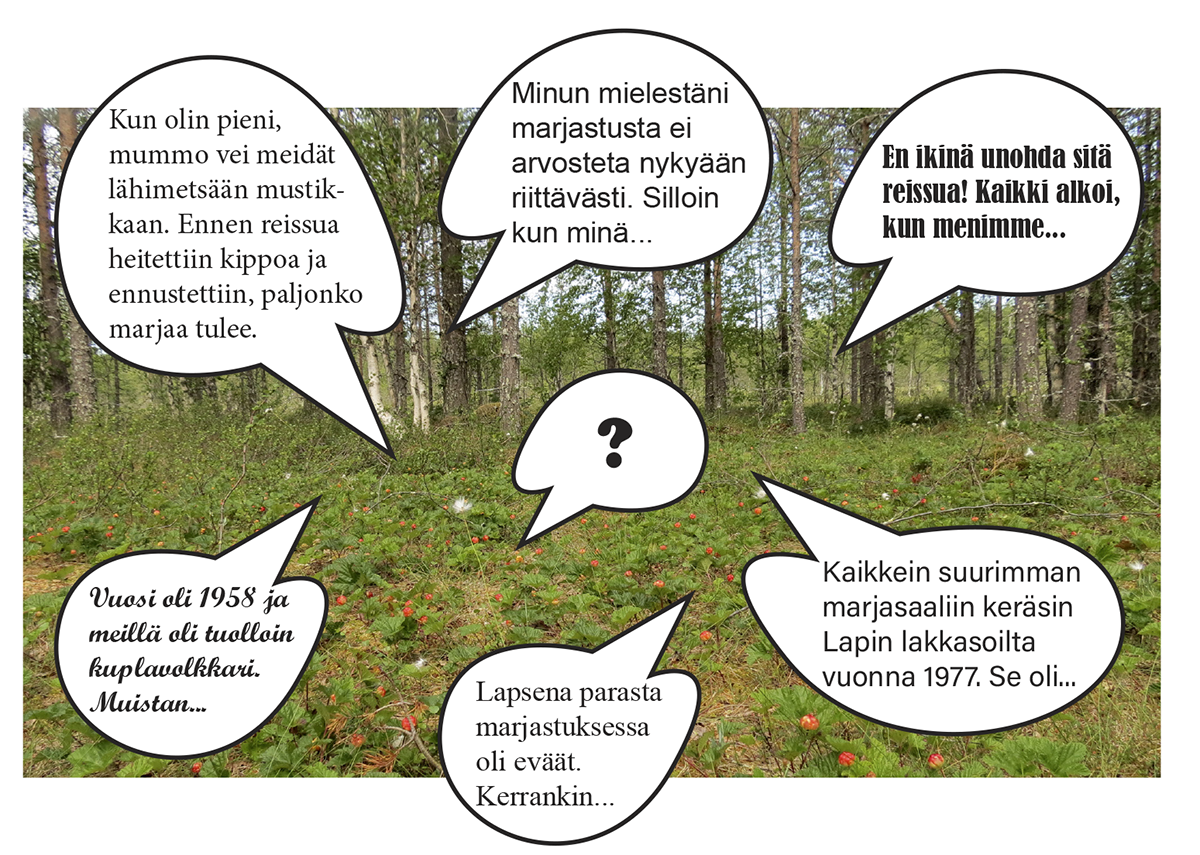 